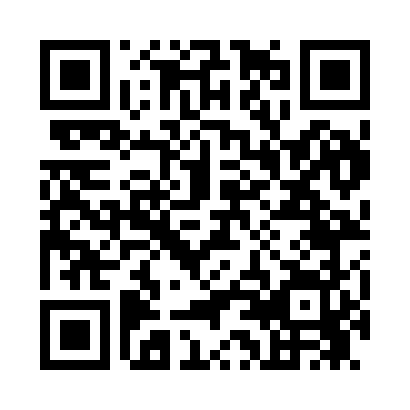 Prayer times for Betty O'Neal, Nevada, USAMon 1 Jul 2024 - Wed 31 Jul 2024High Latitude Method: Angle Based RulePrayer Calculation Method: Islamic Society of North AmericaAsar Calculation Method: ShafiPrayer times provided by https://www.salahtimes.comDateDayFajrSunriseDhuhrAsrMaghribIsha1Mon3:435:2112:524:518:2210:002Tue3:445:2212:524:518:229:593Wed3:455:2212:524:518:219:594Thu3:455:2312:524:518:219:595Fri3:465:2412:524:518:219:586Sat3:475:2412:534:518:219:587Sun3:485:2512:534:528:209:578Mon3:495:2612:534:528:209:569Tue3:505:2612:534:528:199:5610Wed3:515:2712:534:528:199:5511Thu3:525:2812:534:528:199:5412Fri3:535:2812:534:528:189:5313Sat3:545:2912:534:528:189:5214Sun3:555:3012:544:528:179:5215Mon3:565:3112:544:528:169:5116Tue3:575:3112:544:518:169:5017Wed3:585:3212:544:518:159:4918Thu4:005:3312:544:518:149:4819Fri4:015:3412:544:518:149:4720Sat4:025:3512:544:518:139:4521Sun4:035:3612:544:518:129:4422Mon4:045:3612:544:518:119:4323Tue4:065:3712:544:508:109:4224Wed4:075:3812:544:508:109:4125Thu4:085:3912:544:508:099:3926Fri4:105:4012:544:508:089:3827Sat4:115:4112:544:508:079:3728Sun4:125:4212:544:498:069:3529Mon4:135:4312:544:498:059:3430Tue4:155:4412:544:498:049:3331Wed4:165:4512:544:488:039:31